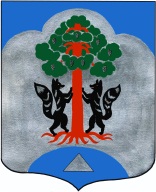 АДМИНИСТРАЦИЯМО СОСНОВСКОЕ СЕЛЬСКОЕ ПОСЕЛЕНИЕМО ПРИОЗЕРСКИЙ МУНИЦПАЛЬНЫЙ РАЙОНЛЕНИНГРАДСКОЙ ОБЛАСТИПОСТАНОВЛЕНИЕот 12 ноября 2013 года  № 519Об утверждении  муниципальной программы «Обеспечение качественным жильем граждан на территории муниципального образования Сосновское сельское поселениеМО Приозерский муниципальный районЛенинградской области на 2014год»В соответствии с  Федеральным законом от 06.10.2003 года № 131-ФЗ  «Об общих принципах организации местного самоуправления в Российской Федерации»,  в рамках реализации мероприятий муниципальной  программы «Обеспечение качественным жильем граждан на территории муниципального образования Сосновское сельское поселение муниципального образования Приозерский муниципальный район Ленинградской области на 2014 год», администрация МО Сосновское сельское поселение  постановляет:1. Утвердить  муниципальную программу «Обеспечение качественным жильем граждан на территории муниципального образования Сосновское сельское поселение муниципального образования Приозерский муниципальный район Ленинградской области на 2014 год»  в соответствии с Приложением 1. 2. Постановление подлежит опубликованию и вступает в силу с 01 января 2014 года.3. Постановление администрации от 01 октября 2013 года № 464 считать утратившим силу.4. Контроль за исполнением настоящего распоряжения оставляю за собой.И.о.главы администрации МОСосновское сельское поселение                                                                          И.В.ГильгенбергСогласовано:Гермонина Н.Н.Коробова Г.Г.Дроботенко Н.Н.Разослано: дело-2,  прокуратура.-1 Приложение 1 к Постановлению администрации МО Сосновское сельское поселениеМО Приозерский муниципальный район  Ленинградской области                                                                                                                          от «12 » ноября 2013г. № 519МУНИЦИПАЛЬНАЯ  ПРОГРАММА «Обеспечение качественным жильем граждан на территории муниципального образования Сосновское сельское поселение муниципального образования Приозерский муниципальный район Ленинградской области на 2014 год»Программа «Обеспечение качественным жильем граждан на территории муниципального образования Сосновское сельское поселение муниципального образования Приозерский муниципальный район Ленинградской области на 2014 год» (далее - Программа) предусматривает повышение качества предоставления коммунальных услуг для населения и создание условий для комфортного проживания населения. Программа направлена на обеспечение надежного и бесперебойного снабжения потребителей коммунальными услугами.Характеристика существующего состояния системкоммунальной инфраструктурыОдним из приоритетов жилищной политики Сосновское сельское поселение  является обеспечение комфортных условий проживания граждан и доступности коммунальных услуг для населения.В ходе реализации Областного закона №105 «О бесплатном предоставлении отдельным категориям граждан земельных участков для ИЖС» на территории МО Сосновское сельское поселение поступило 607 заявлений. В п. Сосново сформированы два массива по ул. Октябрьская и массив по ул. Лесная и ул. Ладожская, массивы в д. Снегиревка, в д.Кривко.В настоящее время жилая застройка выделенная по 105-ОЗ не обеспечена коммунальной, инженерной, транспортной инфраструктурой. Для повышения качества предоставления коммунальных услуг и эффективности использования природных ресурсов необходимо обеспечить строительство объектов коммунальной инфраструктуры.Проектирование и в дальнейшем строительство коммунальной, инженерной инфраструктуры позволит - обеспечивать более комфортные условия проживания населения путем повышения надежности и качества предоставляемых коммунальных услуг; - снизить потребление энергетических ресурсов в результате снижения потерь в процессе производства  и доставки энергоресурсов потребителям; - обеспечивать рациональное использование природных ресурсов; - улучшить экологическое состояние территории Сосновское сельское поселение. Общая площадь многоквартирных домов (далее МКД) жилищного фонда муниципального образования  Сосновское сельское поселение составляет 132,79 тыс. кв. м. /276 домов, а именно:- в управлении управляющих организаций  – 132,79 тыс.кв. м./ 276 МКД.Характеристика МКД жилищного фонда:- панельные дома - 27 домов;- блочные дома – 18 домов;- монолитные дома – 15 дома;- кирпичные дома-134 домов;- деревянные дома - 100 домов.        Средний год постройки составляет- 1960г., средний процент износа составляет  65 %.10391,2 кв.м в настоящее время, требуют неотложного капитального ремонта. Суммарная площадь жилых помещений МО Сосновское сельское поселение  в многоквартирных домах составляет 26 тыс. кв. м.. На территории МО Сосновское сельское поселение администрацией муниципального образования, управляющими организациями ведется активная агитационно-разъяснительная работа с собственниками помещений в многоквартирных домах, где выбран способ управления МКД, в результате чего собственники помещений МКД принимают решение о проведении капитального ремонта общедомового имущества.Цель подпрограммы - обеспечение безопасных и комфортных условий для проживания граждан в многоквартирных домах, финансовая поддержка для проведения капитального ремонта в многоквартирных домах.Цель ПрограммыЦелью Программы является:- создание условий для предоставления коммунальных услуг в соответствии со стандартами качества, обеспечивающими комфортные условия проживания граждан (потребителей услуг)- снижение потребления энергетических ресурсов в результате снижения потерь в процессе производства  и доставки энергоресурсов потребителям;- обеспечение рационального использования природных ресурсов;- улучшение экологического состояния территории Сосновское сельское поселение. Задачи ПрограммыОсновными задачами Программы являются:- проектирование объектов коммунальной, инженерной, транспортной инфраструктурой, строительство новых объектов, с учетом перспективного развития;- снижение удельных издержек при оказании жилищно-коммунальных услуг;- расширение практики применения энергосберегающих технологий при модернизации и реконструкции основных фондов объектов энергетики и коммунального комплекса;- обеспечение надежности и эффективности   поставки коммунальных ресурсов.     Объемы, источники финансирования программыФинансовое обеспечение Программы осуществляется за счет средств бюджета  муниципального образования Сосновское сельское поселение муниципального образования Приозерский муниципальный район Ленинградской области. Объем финансирования Программы составляет 8825,0тыс. руб., в том числе:- бюджет МО  Сосновское сельское поселение муниципального образования Приозерский муниципальный район Ленинградской области  6725,0тыс. руб;- областной бюджет - 2100,0 тыс.руб.Ожидаемые результаты выполнения Программы	Подготовка проектно-сметной документации на строительство объектов инженерной, транспортной инфраструктуры. Строительство объектов инженерной, транспортной инфраструктуры.  Приобретение жилья для переселения граждан из аварийного фонда.Оценка эффективности Программы.Для расчета эффективности реализации программы используются индикаторы и показатели отчета о реализации программы.            В качестве критериев оценки результативности реализации программы используется индекс результативности и интегральная оценка результативности.              Индекс результативности программы оценивается по каждому целевому показателю в год по формуле:        Пфit Pit = ---------        Ппit где   Pit    - результативность достижения характеризующая ход реализации                  программы        Пфit – фактическое значение показателя программы          -Ппit  – плановые значения показателя программы             Интегральная оценка результативности программы в год определяется по следующей формуле:         m                    SUM Pit            1Ht = -----------         mгде    Ht           - интегральная оценка эффективности программыm           -  количество показателей программы         SUM Pit  - индекс результативностиЭффективность реализации программы определяется как соотношение оценки результативности программы и уровня финансирования:        Ht            Эt = ----х 100        St           - уровень финансирования программы в год.где     Эt - эффективность программы в годHt  - интегральная оценка эффективности          	St - уровень финансирования программы в год.Срок реализации ПрограммыСрок реализации Программы устанавливается – 2014г.Контроль за ходом реализации ПрограммыТекущее управление, реализацию Программы, а также подготовку информации и отчетов о выполнении Программы осуществляют администрация муниципального образования Сосновское сельское поселение.Заказы на реализацию программных мероприятий размещаются на конкурсной основе с целью повышения эффективности использования финансовых ресурсов.Приложение №1к программе «Обеспечение качественным жильем граждан на территории муниципального образования Сосновское сельское поселение муниципального образования Приозерский муниципальный район Ленинградской области на 2014 год» МЕРОПРИЯТИЯМУНИЦИПАЛЬНОЙ ПРОГРАММЫ«Обеспечение качественным жильем граждан на территории муниципального образования Сосновское сельское поселение муниципального образования Приозерский муниципальный район Ленинградской области на 2014 год»Приложение №2к программе «Обеспечение качественным жильем граждан на территории муниципального образования Сосновское сельское поселение муниципального образования Приозерский муниципальный район Ленинградской области на 2014 год»ПОДПРОГРАММА"ПЕРЕСЕЛЕНИЕ ГРАЖДАН ИЗ АВАРИЙНОГО ЖИЛИЩНОГО ФОНДАНА ТЕРРИТОРИИ МУНИЦИПАЛЬНОГО ОБРАЗОВАНИЯ СОСНОВСКОЕ СЕЛЬСКОЕ ПОСЕЛЕНИЕ ПРИОЗРСКОГО РАЙОНА ЛЕНИНГРАДСКОЙ ОБЛАСТИ в 2014 ГОДУ"ПАСПОРТПОДПРОГРАММЫ "ПЕРЕСЕЛЕНИЕ ГРАЖДАНИЗ АВАРИЙНОГО ЖИЛИЩНОГО ФОНДА НА ТЕРРИТОРИИМУНИЦИПАЛЬНОГО ОБРАЗОВАНИЯ СОСНОВСКОЕ СЕЛЬСКОЕ ПОСЕЛЕНИЕ ПРИОЗЕРСКОГО РАЙОНА ЛЕНИНГРАДСКОЙ ОБЛАСТИ В 2014 ГОДУ"ОПИСАНИЕ ПОДПРОГРАММЫ "ПЕРЕСЕЛЕНИЕ ГРАЖДАН ИЗ АВАРИЙНОГО ЖИЛИЩНОГО ФОНДАНА ТЕРРИТОРИИ МУНИЦИПАЛЬНОГО ОБРАЗОВАНИЯ СОСНОВСКОЕ СЕЛЬСКОЕ ПОСЕЛЕНИЕ ПРИОЗРСКОГО РАЙОНА ЛЕНИНГРАДСКОЙ ОБЛАСТИ в 2014 ГОДУ"1. Содержание проблемы и обоснование необходимости ее решения программными методамиОдним из приоритетных направлений жилищной политики в Российской Федерации является обеспечение комфортных условий проживания, в том числе выполнение обязательств государства по реализации права на улучшение жилищных условий граждан, проживающих в жилых домах, не соответствующих установленным санитарным и техническим требованиям. В настоящее время дефицит жилых помещений в муниципальном образовании Сосновское сельское поселение МО Приозерский район Ленинградской области усугубляется большой степенью износа жилищного фонда, несоответствием условий проживания нормативным требованиям.Проблема аварийного жилищного фонда является причиной некоторых отрицательных социальных тенденций. Условия проживания в аварийном жилищном фонде оказывают негативное влияние на здоровье граждан и на демографическую ситуацию, понижают социальный статус гражданина. Проживание в аварийных жилых помещениях практически всегда связано с низким уровнем благоустройства, что создает неравные условия доступа граждан к ресурсам коммунального хозяйства и снижает возможности их использования. Переселение граждан из аварийного жилищного фонда является одной из наиболее актуальных задач и требует скорейшего решения с использованием программно-целевого метода.На 1 января 2013 года площадь признанных аварийными 7 многоквартирных жилых домов на территории муниципального образования Сосновское сельское поселение составляет более 1294,36 квадратных метров, требуется переселение 102 жителей. Большую долю аварийного жилья составляет жилье, занимаемое на условиях социального найма и являющееся муниципальной собственностью.2. Основные цели и задачи Подпрограммы 1Основными целями Подрограммы 1  являются:сокращение доли аварийного жилья в жилищном фонде муниципальном образовании Сосновское сельское поселение МО Приозерский муниципальный район Ленинградской области;развитие малоэтажного жилищного строительства;создание безопасных и благоприятных условий проживания граждан путём переселения из аварийных многоквартирных домов в другие благоустроенные жилые помещения.Основными задачами Подпрограммы 1 являются:переселение граждан их аварийных домов, признанных таковыми до 1 января 2008 года в связи с физическим износом в процессе их эксплуатации и подлежащих сносу;3. Сроки реализации Подрограммы 1:Реализация программы – 2014 год.        4. Мероприятия ПодпрограммыПринятие решений и проведение мероприятий по переселению граждан из аварийного жилищного фонда МО Сосновское сельское поселение МО Приозерский муниципальный район Ленинградской области осуществляется  со статьями 32 и 86 и 89  Жилищного кодекса Российской Федерации, Положением « О порядке и условиях предоставления жилых помещений предоставления жилых помещений при расселении граждан из домов, подлежащих сносу, реконструкции и капитальному ремонту на территории МО Сосновское сельское поселение». Способами переселения граждан из аварийного жилищного фонда являются:предоставление гражданам, занимающим жилые помещения муниципального жилищного фонда МО Сосновское сельское поселение МО Приозерский муниципальный район Ленинградской области;по договорам социального найма, переселяемым в рамках Подпрограммы 1,  жилых помещений муниципального жилищного фонда МО Сосновское сельское поселение МО Приозерский муниципальный район Ленинградской области по договорам социального найма;предоставление гражданам, являющимся собственниками жилых помещений, переселяемым в рамках Программы, жилых помещений муниципального жилищного фонда МО Сосновское сельское поселение МО Приозерский муниципальный район Ленинградской области по договорам мены.Реализация мероприятий Подпрограммы может осуществляться путём долевого участия в строительстве жилых домов. Срок сдачи строящихся многоквартирных жилых домов, в которых по договору долевого участия в строительстве приобретается жильё для переселения граждан из аварийного жилищного фонда – 2014 год.В целях реализации Подпрограммы 1 подготовлен Перечень аварийных многоквартирных домов, в отношении которых планируется предоставление финансовой поддержки на переселение граждан из аварийного жилищного фонда (приложение 1 к Подпрограмме 1).        5. Обоснование объёмов средств на реализацию Подпрограммы 1общая площадь жилых помещений в аварийных многоквартирных домах, подлежащих расселению в рамках программы – 91,7 кв.м;Объём финансирования рассчитан исходя из:предоставления жилого помещения, равнозначного по общей площади ранее занимаемому жилому помещениюесли наниматель и проживающие совместно с ним члены его семьи до выселения занимали квартиру или не менее чем две комнаты, наниматель соответственно имеет право на получение квартиры или на получение жилого помещения, состоящего из того же числа комнат, в коммунальной квартире;средней рыночной стоимости 1 кв.м общей площади жилья по МО Сосновское сельское поселение МО Приозерский муниципальный район Ленинградской области, устанавливаемой ежеквартально в целях реализации муниципальных жилищных программ. Дополнительные расходы:связанные с предоставлением жилых помещений, состоящих из того же числа комнат в ранее занимаемых жилых помещениях и подлежащих расселениюсвязанные с оплатой стоимости дополнительных метров, но не более установленной органом местного самоуправления нормы предоставления площади жилого помещения на одного человека, в случае, если по результатом торгов, приобретаемая площадь будет превышать расселяемуюфинансируются из бюджета муниципального образования.Общий объём затрат на реализацию Подпрограммы 1 рассчитан с учётом дополнительных расходов.Общий объём финансирования на реализацию Подпрограммы 1 – 5 000 000 рублей. Источник финансирования – местный бюджет.        6. Планируемые показатели выполнения Подпрограммы 1Основным показателем выполнения Подпрограммы 1 является количество переселенных в 2014 году граждан, проживавших в аварийном жилищном фонде.В рамках реализации Подпрограммы 1 подлежат переселению 10 человек из 1 аварийного многоквартирного жилого дома, признанного аварийными до 1 января 2008 года (Таблица 1).Таблица 1         Реализация Подпрограммы 1 позволит ликвидировать 91,7 квадратных метров жилищного фонда, признанного аварийным до 1 января 2008 года, и обеспечит:выполнение обязательств государства перед гражданами, проживающими в непригодных для постоянного проживания условиях;создание на территории муниципального образования Сосновское сельское поселение МО Приозерский муниципальный  Ленинградской области благоприятных условий для ежегодного наращивания объемов нового жилищного строительства;снижение социальной напряженности;улучшение состояния здоровья населения.7. Оценка эффективности реализации Подпрограммы 1Общая оценка эффективности реализации мероприятий Программы 1 определяется достижением следующих запланированных целевых показателей выполнения Программы:расселенная площадь – 91,6  квадратных метров;количество расселенных помещений - 3 единицы;количество переселенных граждан - 10 человек.Социальная эффективность реализации Подпрограммы 1 заключается в создании безопасных и благоприятных условий проживания граждан.8. Функции администрации МО Сосновское сельское поселение МО Приозерский муниципальный район как исполнителя Подпрограммы 1Функции исполнителя Подпрограммы 1:         обеспечение мероприятий по переселению граждан из аварийного жилищного фондапроведение конкурсных процедур (электронных аукционов) обеспечение целевого и эффективного использования бюджетных средств;уведомление жителей многоквартирных аварийных домов о проведении мероприятий по переселению;осуществление переселения граждан из аварийного жилищного фонда;Отчеты о ходе реализации мероприятий Подпрограммы 1 представляются администрацией МО Сосновское сельское поселение МО Приозерский муниципальный район Ленинградской области в комитет финансов МО Приозерский муниципальный район Ленинградской области в сроки, установленные комитетом.Наименование Программы«Обеспечение качественным жильем граждан на территории муниципального образования Сосновское сельское поселение муниципального образования Приозерский муниципальный район Ленинградской области на 2014 год»Основание для разработки- Федеральный закон от 06.10.2003г. №131-ФЗ «Об общих принципах организации местного самоуправления в Российской Федерации»;- Федеральный закон от 30.12.2012г. № 210-ФЗ «Об основах регулирования тарифов организаций коммунального комплекса»- Концепция Федеральной  целевой программы «Комплексная программа модернизации и реформирования жилищно-коммунального хозяйства на 2010-2020 годы», утвержденная распоряжением Правительства Российской Федерации от 02.02.2010 г. № 102-р. -Постановление Правительства Ленинградская область № 401 от 14.12.2012 года «Об утверждении порядка предоставления субсидий из областного бюджета Ленинградской области бюджетам поселений и городского округа Ленинградской области на решение вопросов  местного значения по созданию инженерной и транспортной инфраструктуры на земельных участках, предоставленных членам многодетных семей, молодым специалистам, членам молодых  семей и в соответствии с областным законом от 14.10.08 года № 105-оз «О бесплатном предоставлении отдельным категориям граждан земельных участков для индивидуального жилищного строительства на территории Ленинградской области»;Заказчик ПрограммыАдминистрация муниципального образования Сосновское сельское поселение муниципального образования Приозерский муниципальный район Ленинградской областиРазработчик Программы Администрация муниципального образования Сосновское сельское поселение муниципального образования Приозерский муниципальный район Ленинградской области Структура программыПрограмма состоит из подпрограмм:- «Переселение граждан  из аварийного жилищного фонда  на    территории муниципального образования Сосновское сельское поселение МО Приозерский муниципальный район Ленинградской области в 2014 году» (Приложение 2 к Программе)- Развитие инженерной и социальной инфраструктуры в районах массовой жилой застройки;- Капитальный ремонт многоквартирных домов.Цель Программы-Обеспечение качественным жильем граждан на территории МО Сосновское сельское поселение. -Создание условий для приведения объектов коммунальной инфраструктуры в соответствие со стандартами качества, обеспечивающими комфортные условия проживания граждан (потребителей услуг).- развитие систем коммунальной инфраструктуры на территории муниципального образования Сосновское сельское поселениеЗадачи Программы-переселение граждан из аварийного фонда.- обеспечение мероприятий по проектированию, строительству и содержанию инженерной и транспортной инфраструктуры на земельных участках предоставленных членам многодетных семей, молодым специалистам, членам молодых семей- расширение практики применения энергосберегающих технологий при модернизации и реконструкции основных фондов объектов энергетики и коммунального комплекса;- капитальный ремонт многоквартирных домовСроки реализации Программы2014 годИсполнители ПрограммыАдминистрация муниципального образования Сосновское сельское поселение муниципального образования Приозерский муниципальный район Ленинградской областиОбъемы и источники финансирования ПрограммыФинансирование программы осуществляется из областногои  бюджета поселения- 6725,0 тыс.руб, в том числе:бюджет поселения - 6725,0 тыс. руб.областной бюджет  - 2100,0 тыс.руб.Ожидаемые результаты реализации Программы - доведение объектов коммунальной инфраструктуры до технически исправного состояния;- обеспечение населения качественным жильем и предоставления коммунальных услуг в полном объеме-переселение граждан из аварийного фондаКонтроль за реализацией ПрограммыАдминистрация муниципального образования Сосновское сельское поселение муниципального образования Приозерский муниципальный район Ленинградской области№п.п.Наименование         мероприятийНаименование         мероприятийФинансирование .,тыс. руб.Финансирование .,тыс. руб.№п.п.Наименование         мероприятийНаименование         мероприятийОбластной бюджетМестный бюджет1. Переселение граждан из аварийного жилищного фонда1. Переселение граждан из аварийного жилищного фонда1. Переселение граждан из аварийного жилищного фонда1. Переселение граждан из аварийного жилищного фонда1. Переселение граждан из аварийного жилищного фонда1.11.1Приобретение жилья для переселения граждан из аварийного фонда5000,0	Итого:                                                                                                                  5000,0	Итого:                                                                                                                  5000,0	Итого:                                                                                                                  5000,0	Итого:                                                                                                                  5000,0	Итого:                                                                                                                  5000,02. Развитие инженерной и социальной инфраструктуры в районах массовой жилой застройки2. Развитие инженерной и социальной инфраструктуры в районах массовой жилой застройки2. Развитие инженерной и социальной инфраструктуры в районах массовой жилой застройки2. Развитие инженерной и социальной инфраструктуры в районах массовой жилой застройки2. Развитие инженерной и социальной инфраструктуры в районах массовой жилой застройки2.1.2.1.Подготовка проектно-сметной документации строительства объектов  инженерной, транспортной инфраструктуры2100,0100,02.22.2Строительство объектов  инженерной, транспортной инфраструктуры200,0Итого:Итого:Итого:2100,0300,03.Капитальный ремонт многоквартирных домов3.Капитальный ремонт многоквартирных домов3.Капитальный ремонт многоквартирных домов3.Капитальный ремонт многоквартирных домов3.Капитальный ремонт многоквартирных домов3.1.3.1.Капитальный ремонт многоквартирных домов 1425,0Итого:Итого:Итого:1425,0Итого по программеИтого по программеИтого по программе2100,0        6725,0   Полное       
наименование подпрограмма "Переселение граждан  из
аварийного жилищного фонда  на    территории муниципального образования Сосновское сельское поселение МО Приозерский муниципальный район Ленинградской области в 2014 году" муниципальной программы  «Обеспечение качественным жильем  граждан на территории муниципального образования Сосновское сельское поселение муниципального образования Приозерский муниципальный район Ленинградской области на 2014 год» (далее – Подпрограмма 1)     Основание для
разработки   
Программы    Жилищный кодекс Российской Федерации, Положение « О порядке и условиях предоставления жилых помещений при расселении граждан из домов, подлежащих сносу, реконструкции и капитальному ремонту на территории МО Сосновское сельское поселение»Период       
реализации   
Программы    2014 год                                                Цели         
Программы    Сокращение  доли  аварийного  жилья  в  жилищном   фонде
муниципального образования Сосновское сельское поселение МО Приозерский муниципальный район Ленинградской области;  создание условий для жилищного строительства                       Задачи       
Программы    Обеспечение благоустроенным  жильем  граждан,  проживающих  в  жилищном фонде, признанном непригодным для постоянного проживания    
Объем и источники финансовых   
ресурсов на  
реализацию   
Программы    Общий объем финансирования  Подпрограммы  1 -  5 000, тыс. руб.
Источник финансирования: местный бюджет Планируемые  
показатели   
выполнения   
Программы    Расселенная площадь – ;            
количество расселенных помещений - 3 ед.;       
количество переселенных жителей - 10 чел.        Разработчик  
Программы    Администрация МО Сосновское сельское поселение МО Приозерский муниципальный район Ленинградской области          Стоимость    
разработки   
Программы    Без финансовых затрат                                   Исполнители  
Программы    Администрация муниципального образования Сосновское сельское поселение администрации МО Приозерский муниципальный район                 Участники    
Программы    администрация муниципального образования Сосновское сельское поселение МО Приозерский муниципальный район Ленинградской области                 Фамилия, имя,
отчество,    
номер        
телефона     
руководителя 
Программы    Соклаков Александр Николаевич  - глава администрации МО Сосновское сельское поселение МО Приозерский муниципальный район Ленинградской области,                       
тел. 8 (813) 79 62982                                            Система      
организации  
контроля за  
выполнением  
Программы    Отчеты   о   ходе   реализации   мероприятий   Программы
представляются:                                            
администрацией муниципального образования Сосновское сельское поселение в  комитет  по строительству   Ленинградской   области    -    в    сроки, установленные  комитетом  финансов МО Приозерский муниципальный район;                                                   N  
п/п Наименование муниципального    
образования            Количество 
аварийных  
домов (ед.) Количество
человек  Расселяемая
площадь  
(кв. м)  1   Сосновское сельское поселение     
Приозерского муниципального района  1      10   91,7Приложение 1 к Подпрограмме 1 Приложение 1 к Подпрограмме 1 Приложение 1 к Подпрограмме 1 Приложение 1 к Подпрограмме 1 Приложение 1 к Подпрограмме 1 Приложение 1 к Подпрограмме 1 Приложение 1 к Подпрограмме 1 Приложение 1 к Подпрограмме 1 Приложение 1 к Подпрограмме 1 Приложение 1 к Подпрограмме 1 Приложение 1 к Подпрограмме 1 Приложение 1 к Подпрограмме 1 Приложение 1 к Подпрограмме 1 Приложение 1 к Подпрограмме 1 Приложение 1 к Подпрограмме 1 ПЕРЕЧЕНЬ ЖИЛЫХ ПОМЕЩЕНИЙ АВАРИЙНЫХ МНОГОКВАРТИРНЫХ ДОМОВ, ПОДЛЕЖАЩИХ РАССЕЛЕНИЮ В 2014 ГОДУПЕРЕЧЕНЬ ЖИЛЫХ ПОМЕЩЕНИЙ АВАРИЙНЫХ МНОГОКВАРТИРНЫХ ДОМОВ, ПОДЛЕЖАЩИХ РАССЕЛЕНИЮ В 2014 ГОДУПЕРЕЧЕНЬ ЖИЛЫХ ПОМЕЩЕНИЙ АВАРИЙНЫХ МНОГОКВАРТИРНЫХ ДОМОВ, ПОДЛЕЖАЩИХ РАССЕЛЕНИЮ В 2014 ГОДУПЕРЕЧЕНЬ ЖИЛЫХ ПОМЕЩЕНИЙ АВАРИЙНЫХ МНОГОКВАРТИРНЫХ ДОМОВ, ПОДЛЕЖАЩИХ РАССЕЛЕНИЮ В 2014 ГОДУПЕРЕЧЕНЬ ЖИЛЫХ ПОМЕЩЕНИЙ АВАРИЙНЫХ МНОГОКВАРТИРНЫХ ДОМОВ, ПОДЛЕЖАЩИХ РАССЕЛЕНИЮ В 2014 ГОДУПЕРЕЧЕНЬ ЖИЛЫХ ПОМЕЩЕНИЙ АВАРИЙНЫХ МНОГОКВАРТИРНЫХ ДОМОВ, ПОДЛЕЖАЩИХ РАССЕЛЕНИЮ В 2014 ГОДУПЕРЕЧЕНЬ ЖИЛЫХ ПОМЕЩЕНИЙ АВАРИЙНЫХ МНОГОКВАРТИРНЫХ ДОМОВ, ПОДЛЕЖАЩИХ РАССЕЛЕНИЮ В 2014 ГОДУПЕРЕЧЕНЬ ЖИЛЫХ ПОМЕЩЕНИЙ АВАРИЙНЫХ МНОГОКВАРТИРНЫХ ДОМОВ, ПОДЛЕЖАЩИХ РАССЕЛЕНИЮ В 2014 ГОДУПЕРЕЧЕНЬ ЖИЛЫХ ПОМЕЩЕНИЙ АВАРИЙНЫХ МНОГОКВАРТИРНЫХ ДОМОВ, ПОДЛЕЖАЩИХ РАССЕЛЕНИЮ В 2014 ГОДУПЕРЕЧЕНЬ ЖИЛЫХ ПОМЕЩЕНИЙ АВАРИЙНЫХ МНОГОКВАРТИРНЫХ ДОМОВ, ПОДЛЕЖАЩИХ РАССЕЛЕНИЮ В 2014 ГОДУПЕРЕЧЕНЬ ЖИЛЫХ ПОМЕЩЕНИЙ АВАРИЙНЫХ МНОГОКВАРТИРНЫХ ДОМОВ, ПОДЛЕЖАЩИХ РАССЕЛЕНИЮ В 2014 ГОДУПЕРЕЧЕНЬ ЖИЛЫХ ПОМЕЩЕНИЙ АВАРИЙНЫХ МНОГОКВАРТИРНЫХ ДОМОВ, ПОДЛЕЖАЩИХ РАССЕЛЕНИЮ В 2014 ГОДУПЕРЕЧЕНЬ ЖИЛЫХ ПОМЕЩЕНИЙ АВАРИЙНЫХ МНОГОКВАРТИРНЫХ ДОМОВ, ПОДЛЕЖАЩИХ РАССЕЛЕНИЮ В 2014 ГОДУПЕРЕЧЕНЬ ЖИЛЫХ ПОМЕЩЕНИЙ АВАРИЙНЫХ МНОГОКВАРТИРНЫХ ДОМОВ, ПОДЛЕЖАЩИХ РАССЕЛЕНИЮ В 2014 ГОДУПЕРЕЧЕНЬ ЖИЛЫХ ПОМЕЩЕНИЙ АВАРИЙНЫХ МНОГОКВАРТИРНЫХ ДОМОВ, ПОДЛЕЖАЩИХ РАССЕЛЕНИЮ В 2014 ГОДУПЕРЕЧЕНЬ ЖИЛЫХ ПОМЕЩЕНИЙ АВАРИЙНЫХ МНОГОКВАРТИРНЫХ ДОМОВ, ПОДЛЕЖАЩИХ РАССЕЛЕНИЮ В 2014 ГОДУNАдрес      Документ,  Документ,  Планируе-ЧислоОбщая   Количество     РасселяемаяСтоимость п/пмногоквартирногоподтверждающийподтверждающиймая дата  жите-площадьрасселяемых жилыхплощадьпереселениядома (далее -  признание МКДпризнание МКДокончаниялей,  жилых   помещений     жилых МКД)      аварийным   аварийным   переселе-не помеще-помещенийния       расселённыхний МКД(чел.)(кв. м) всегов том числе всегов том числе  всегов том числев том числе(ед.)част-муни-(кв. м)частнаямуници-тыс. руб.основные доная   ци-   собст-пальнаязатраты*полсоб-  паль-вен-   собст-нительствен-ная   ность  вен-   ныеностьсобст-(кв.м)ность  (ед.) вен-  (кв.м)ность(ед.) номердата   12345678910111213141516Всего МКД по МО, из которых планируется переселить -1    Всего МКД по МО, из которых планируется переселить -1    Всего МКД по МО, из которых планируется переселить -1    Всего МКД по МО, из которых планируется переселить -1    19252,530391,7091,75000402397719252,530391,7091,7500040239771п. Сосново, ул. Лесная, д.121225.10.200730.11.201419252,530391,7091,750004023977*расчёт произведён исходя из утверждённой в муниципальном образовании среднерыночной стоимости 1 кв.м на 4 квартал 2013 года*расчёт произведён исходя из утверждённой в муниципальном образовании среднерыночной стоимости 1 кв.м на 4 квартал 2013 года*расчёт произведён исходя из утверждённой в муниципальном образовании среднерыночной стоимости 1 кв.м на 4 квартал 2013 года*расчёт произведён исходя из утверждённой в муниципальном образовании среднерыночной стоимости 1 кв.м на 4 квартал 2013 года*расчёт произведён исходя из утверждённой в муниципальном образовании среднерыночной стоимости 1 кв.м на 4 квартал 2013 года*расчёт произведён исходя из утверждённой в муниципальном образовании среднерыночной стоимости 1 кв.м на 4 квартал 2013 года*расчёт произведён исходя из утверждённой в муниципальном образовании среднерыночной стоимости 1 кв.м на 4 квартал 2013 года*расчёт произведён исходя из утверждённой в муниципальном образовании среднерыночной стоимости 1 кв.м на 4 квартал 2013 года*расчёт произведён исходя из утверждённой в муниципальном образовании среднерыночной стоимости 1 кв.м на 4 квартал 2013 года*расчёт произведён исходя из утверждённой в муниципальном образовании среднерыночной стоимости 1 кв.м на 4 квартал 2013 года*расчёт произведён исходя из утверждённой в муниципальном образовании среднерыночной стоимости 1 кв.м на 4 квартал 2013 года*расчёт произведён исходя из утверждённой в муниципальном образовании среднерыночной стоимости 1 кв.м на 4 квартал 2013 года*расчёт произведён исходя из утверждённой в муниципальном образовании среднерыночной стоимости 1 кв.м на 4 квартал 2013 года*расчёт произведён исходя из утверждённой в муниципальном образовании среднерыночной стоимости 1 кв.м на 4 квартал 2013 года*расчёт произведён исходя из утверждённой в муниципальном образовании среднерыночной стоимости 1 кв.м на 4 квартал 2013 года*расчёт произведён исходя из утверждённой в муниципальном образовании среднерыночной стоимости 1 кв.м на 4 квартал 2013 года*расчёт произведён исходя из утверждённой в муниципальном образовании среднерыночной стоимости 1 кв.м на 4 квартал 2013 года